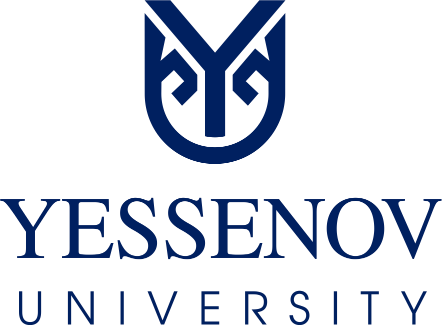                                                                                               (Протокол № 3 от 26.05.2021г.)ПОЛОЖЕНИЕПО АДАПТАЦИИ ИНОСТРАННЫХ ОБУЧАЮЩИХСЯ Актау, 2021cодержаниеОБЩИЕ ПОЛОЖЕНИЯПоложение по адаптации иностранных обучающихся Университета   Есенова (далее – Положение) определяет принципы и порядок организации работы с иностранными обучающимися. Настоящее Положение разработано на основании:Закона Республики Казахстан «Об образовании» от 27.07.2007 г. № 319-III (с   изменениями и дополнениями);Закона Республики Казахстан «О государственной молодежной политике» от 09.02.2015 года № 285-V ЗРК. (с изменениями и дополнениями);Устава НАО «Каспийский университет технологии и инжиниринга имени Ш.  Есенова» от 04.06.2020 № 11933-1943;Закона Республики Казахстан  «О противодействии коррупции» от 18.11.2015 года № 410-V ЗРК.Управление социальной поддержки и развития молодежи является структурным подразделением университета, организующим воспитательную и социальную работу университета Есенова для реализации государственной молодежной политики.Положение определяет деятельность управления, которая заключается в реализации социальной и молодежной политики университета в качестве неотъемлемой части образовательного процесса, ориентированного на формирование у студентов широкого набора социокультурных компетенций, высокой гражданской культуры, патриотизма, здорового образа жизни, способности к творчеству и самореализации, а также обеспечение мер социальной поддержки обучающихся.Сокращения и обозначенияОсновные направления3.1. Деятельность по адаптации иностранных обучающихся включает основные направления:                        Организационно-методическое и информационное сопровождение образовательного процесса предусматривает: организацию, координацию деятельности всех структурных подразделений университета Есенова по планированию работы (в рамках программы), её анализу и коррекции; актуализацию информации на сайте, создание и распространение информационных материалов, отражающих содержание, направление и формы жизнедеятельности студенческой молодёжи университета Есенова (информационные стенды, газеты, бюллетени, интернет-сайты и др.); создание условий для ознакомления обучающихся со спецификой учебного процесса в университете (собрания, индивидуальные и групповые беседы, консультирование по соблюдению правил внутреннего распорядка, организации умственного труда, режиму труда и отдыха и др.). Языковая адаптация иностранных обучающихся предполагает: использование системы преподавания казахского языка как иностранного; обеспечение условий для проведения дополнительных занятий для иностранных студентов; работу волонтерских отрядов из числа иностранных студентов старших курсов, способствующую оптимизации взаимодействия студентов с участниками образовательного процесса (преподавателями, студентами). Социально-педагогическое и психологическое сопровождение процесса   адаптации иностранных студентов способствует: обеспечению социальных гарантий иностранным обучающимся; развитию системы морального и материального поощрения; профилактике состояний дезадаптации («телефон доверия», интернет-ресурс, тренинги и практикумы, индивидуальное и групповое консультирование и др.); содействию в профессиональной адаптации иностранных студентов. Культурно-досуговая деятельность включает: создание условий для участия студентов в культурной жизни университета (проведение «Недели знаний», праздника «Посвящение в студенты», фестиваля иностранных студентов, и др.); вовлечение студентов в обсуждение актуальных вопросов университетской жизни, в разнообразную деятельность гражданско-патриотической, общественно полезной, творческой, художественной, спортивной и другой направленности.3.1.5. Обеспечение общежитием:иностранные обучающиесся из стран ближнего и дальнего зарубежья размещаются в рамках койко-мест в общежитии университета. В целях социокультурной и психологической адаптации иностранные обучающиеся могут расселяться в комнатах общежития университета вместе с другими обучающимися. для заселения иностранных граждан в общежитие специалистом по социальным вопросам выдается ордер и осуществляется ознакомление с Правилами проживания в общежитии университета.ВИЗОВАЯ ПОДДЕРЖКА ИНОСТРАННЫХ  ОБУЧАЮЩИХСЯ4.1. Организацию визовой поддержки и подготовку писем-приглашений, своевременную постановку иностранных граждан на миграционный учет и продление миграционного учета, своевременное внесение информации об изменении паспортных данных, адреса проживания, контактах иностранных студентов в АИС осуществляет Офис регистратора.4.2. Иностранные абитуриенты и иностранные обучающиеся могут пересекать границу Республики Казахстан, как правило, только при наличии визы. Срок действия визы не должен превышать срока действия, указанного в документах о приглашении, а также срок действия визы должен истекать не менее чем за 6 месяцев до окончания срока действия паспорта иностранцев.4.3. Визовая поддержка иностранных абитуриентов и обучающихся осуществляется в соответствии с Правилами оформления приглашений, согласования приглашений на въезд иностранцев и лиц без гражданства в Республику Казахстан, выдачи, аннулирования, восстановления в Республике Казахстан, а также продления и сокращения сроков их действия от 24 ноября 2016 года №11-1-2/555.4.4. Въезжают – выезжают иностранные абитуриенты, слушатели через пункты пропуска на государственной границе, открытые для международного и пассажирского сообщения. В паспорте иностранных абитуриентов, слушателей при пересечении границы проставляется соответствующий штамп.4.5. Иностранные граждане из стран безвизового сообщения (Азербайджан, Армения, Беларусь, Россия, Киргизия, Молдова, Таджикистан, Узбекистан, Украина) пребывают в РК для поступления в казахстанские вузы по национальным заграничным паспортам. При пересечении государственной границы РК в паспорт выставляется штамп пограничного контроля. 4.6. Для оформления визового приглашения иностранные абитуриенты, студенты или слушатели Университета должны не менее чем за 1 месяц до планируемого визита в Республику Казахстан обратиться в Международный офис Университета, представить копию действующего документа, по которому планируется въезд на территорию Республики Казахстан, а также сообщить следующие сведения:предполагаемый срок въезда в Республику Казахстан;фамилию, имя, отчество (если есть), написанные русскими и латинскими буквами;дату рождения и пол;гражданство (подданство);государство рождения, точное место рождения;государство постоянного проживания (страна и регион проживания) и постоянного проживания, адрес;копию диплома об образовании (среднего, профессионального или высшего образования);место предполагаемого получения визы (страна и город, где находится консульское загранучреждение Республики Казахстан);заявление на имя ректора (сканированный вариант);договор на оказание образовательных услуг по предуниверситетской подготовке иностранных граждан на двух языках (при получении многократной визы на 1 год). 4.7. Иностранные граждане, отчисленные из числа обучающихся или слушателей Университета, в том числе в связи с завершением обучения, обязаны выехать из Республики Казахстан в течение 14 дней с даты отчисления.4.8. Деканаты и другие структурные подразделения информируют Международный офис и Офис регистратора обо всех случаях нарушения миграционного законодательства иностранными гражданами, уведомляют о предоставлении иностранному гражданину академического отпуска, о завершении или прекращении обучения, о самовольном убытии.4.9. Иностранный гражданин, обучающийся в университете, допустивший  административное нарушение законодательства РК несет ответственность как со своей стороны, так и за принимающую сторону (университет). ОБРАЗОВАТЕЛЬНЫЙ ПРОЦЕСС ИНОСТРАННЫХ ОБУЧАЮЩИХСЯ ПО ПРОГРАММАМ ВЫСШЕГО И ПОСЛЕВУЗОВСКОГО ОБРАЗОВАНИЯ5.1. Обучение по программам высшего и послевузовского образования осуществляется на основании индивидуального учебного плана (далее ИУП). ИУП составляется на основе выбора дисциплин под руководством декана и эдвайзера. Иностранный обучающийся регистрируется до начала первого семестра после прохождения ориентационной недели.5.2. Учебные занятия в Университете проводятся по расписанию в соответствии с рабочими учебными планами и рабочими программами дисциплин курсов, утвержденными в установленном порядке.5.3. Иностранные обучающиеся должны посещать основные и дополнительные занятия, качественно и своевременно выполнять все виды заданий, предусмотренные учебным планом и программами. При этом обучающиеся соблюдают все принципы и обязанности по академической честности в соответствии с внутренними регламентами.5.4. В процессе обучения иностранных обучающихся осуществляется регулярный учет и контроль академических достижений. Система контроля и оценки учебных достижений обучающихся включает периоды текущего, рубежного контроля, промежуточную аттестацию и итоговую аттестацию в соответствии с Правилами текущего контроля успеваемости, промежуточной и итоговой аттестации обучающихся университета.5.5. При задолженности по оплате за обучение студент не допускается к учебным занятиям, к промежуточному и итоговому контролям, до полного погашения  задолженности.5.6. Завершающим этапом обучения студентов является итоговая аттестация, проводимая с целью определения профессиональной состоятельности выпускника. Допускается проведение процедуры итоговой аттестации иностранных обучающихся с использованием видеоконференцсвязи при применении совместных образовательных программ или двудипломных программ с зарубежными вузами-партнерами.5.7. По результатам итоговой аттестации иностранный обучающийся (выпускник) получает диплом о высшем или послевузовском образовании и транскрипт с академическими показателями за весь период обучения.УтвержденоРешением общественного совета1ОБЩИЕ ПОЛОЖЕНИЯ                                                                                             32Сокращения и обозначения                                                                                                                                     33Основные направления 34ВИЗОВАЯ ПОДДЕРЖКА ИНОСТРАННЫХ  ОБУЧАЮЩИХСЯ45ОБРАЗОВАТЕЛЬНЫЙ ПРОЦЕСС ИНОСТРАННЫХ ОБУЧАЮЩИХСЯ ПО ПРОГРАММАМ ВЫСШЕГО И ПОСЛЕВУЗОВСКОГО ОБРАЗОВАНИЯ5Университет Есенова –НАО «Каспийский университет технологий и инжиниринга имени Ш. Есенова»РК–Республика КазахстанМОН РК–Министерство образования и науки Республики КазахстанУСПРМ–Управление социальной поддержки и развития молодежиВице-президент по СДСО–Вице-президент по студенческим делам и связью с общественностьюППС ОРИУП–––профессорско-преподавательский составОтдел регистрацииИндивидуальный учебный план